Publicado en Valencia el 10/01/2018 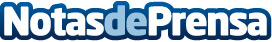 Las famosas optan por un cambio en el color de su peloLa pequeña pantalla y las redes sociales se están llenando los últimos meses de actrices, cantantes y artistas en general, que han optado por cambiar el color de su pelo para cambiar su imagenDatos de contacto:Productos de la peluqueriaTienda Online de productos de Peluquería606 589 215Nota de prensa publicada en: https://www.notasdeprensa.es/las-famosas-optan-por-un-cambio-en-el-color-de Categorias: Nacional Moda Sociedad Valencia Consumo Belleza http://www.notasdeprensa.es